
ВСЕРОССИЙСКАЯ ФЕДЕРАЦИЯ ТАНЦЕВАЛЬНОГО СПОРТА И АКРОБАТИЧЕСКОГО РОК-Н-РОЛЛА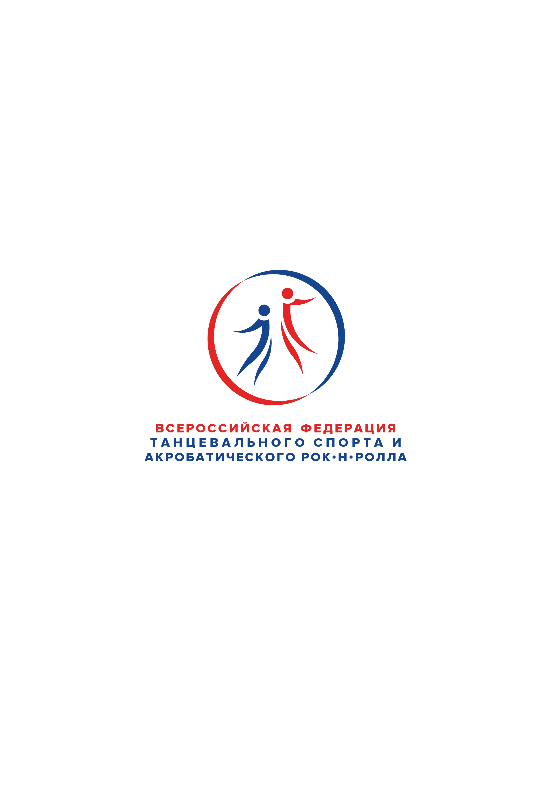 УПРАВЛЕНИЕ ПО ФИЗИЧЕСКОЙ КУЛЬТУРЕ И СПОРТУ ЛИПЕЦКОЙ ОБЛАСТИФЕДЕРАЦИЯ ТАНЦЕВАЛЬНОГО СПОРТА ЛИПЕЦКОЙ ОБЛАСТИОфициальные соревнования Липецкой области27-28 февраля 2021 годаЧЕМПИОНАТЫ И ПЕРВЕНСТВА ЛИПЕЦКОЙ ОБЛАСТИ ПО ТАНЦЕВАЛЬНОМУ СПОРТУ:Чемпионат Липецкой области /мужчины, женщины/ европейская программа,  латиноамериканская программа,  двоеборьеПервенство Липецкой области /юниоры, юниорки, 16-18 лет/ европейская программа,  латиноамериканская программа,  двоеборьеПервенство Липецкой области /юноши, девушки, 14-15 лет/ европейская программа,  латиноамериканская программа,  двоеборьеПервенство Липецкой области/юноши, девушки, 12-13 лет/ европейская программа,  латиноамериканская программа,  двоеборьеПервенство Липецкой области / мальчики, девочки, 10-11 лет /двоеборье 
 Первенство Липецкой области / мальчики, девочки, 7-9 лет / двоеборьеЧемпионат Липецкой области /мужчины, женщины/ брейкинг, брейкинг – командные соревнованияПервенство Липецкой области /юниоры, юниорки, 16-18 лет/ брейкингПервенство Липецкой области /юноши, девушки, 11-15 лет/ брейкинг – командные соревнованияПервенство Липецкой области /юноши, девушки, 14-15 лет/ брейкингПервенство Липецкой области /юноши, девушки, 11-13 лет/ брейкингПервенство Липецкой области /мальчики, девочки, 7-10 лет/ брейкингСоревнования проводятся в соответствии с регламентом по организации и проведению официальных физкультурных и спортивных мероприятий на территории РФ в условиях риска распространения COVID-19 от 31.07.2020, с дополнениями и изменениями от 19.08.2020.Внимание!!! Для  Всех участников,  тренеров, зрителей, родителей и сопровождающих лиц соблюдение санитарного режима является обязательным  (отсутствие признаков инфекционных заболеваний и ОРВИ, ношение масок и перчаток вне соревновательной деятельности, соблюдение дистанции, использование антисептических средств, четкое следование инструкциям оргкомитета).Соревнований пройдут со зрителями (в количестве не более 50 % от наполняемости места проведения).Количество сопровождающих лиц ограничено не более 2-х человек на пару.Для всех участников и тренеров обязательным является ношение масок и перчаток во всех помещениях и зонах спортивного объекта, за исключением танцевальной площадки (только для спортсменов, находящихся непосредственно на танцевальной площадке).Зрители, родители  и сопровождающие лица находятся на трибунах и зонах ожидания!!! Вход в зал для проведения соревнований ЗАПРЕЩЕН!!!В зале для проведения соревнований находятся только спортсмены, тренеры, оргкомитет!Спортсмены, тренеры, сопровождающие лица, родители обязаны следовать всем инструкциям и замечаниям со стороны организаторов, сотрудников охраны и контрольно-распорядительной службы.Программа соревнований Место проведенияЛипецкая область, г. Липецк, ул. Московская, д. 30, Спорткомплекс ЛГТУОрганизаторЛОМОО ФТС,  E-mail: safonova.priz2018@yandex.ru // www.lfts.ru Правила проведенияВ соответствии с Правилами ФТСАРРСудьиСудейская коллегия  ФТСАРРПрием заявок на участие E-mail: safonova.priz2018@yandex.ruРегистрацияПо квалификационным книжкам спортсменов, паспортам или свидетельствам о рождении, медицинским справкам, полисам страхования жизни и здоровья от несчастных случаев. Регистрация участников: за 1,5 часа до начала соревнований, окончание за 30 минут  до начала турнира.Регистрационный взнос с парыНе выше нормативов, утвержденных Президиумом ФТСАРР.Счетная комиссияОкунев Дмитрий Петрович, г. КировУсловия участия парРасходы по командированию (проезд, питание, размещение) и страхованию участников соревнований обеспечивают командирующие их организации.НаграждениеКубки, медали и дипломы для призеров, дипломы для финалистовВходные билетыДля зрителей и сопровождающих лиц – 400 руб.Допуск тренеровБесплатно, СТРОГО по списку тренеров, пары которых заняты в турнире.   Размер площадки16 х 18 м., паркет27 февраля, суббота27 февраля, суббота27 февраля, суббота27 февраля, суббота27 февраля, суббота27 февраля, суббота27 февраля, суббота27 февраля, суббота27 февраля, суббота27 февраля, суббота27 февраля, суббота27 февраля, субботаТАНЦЕВАЛЬНЫЙ СПОРТТАНЦЕВАЛЬНЫЙ СПОРТТАНЦЕВАЛЬНЫЙ СПОРТТАНЦЕВАЛЬНЫЙ СПОРТТАНЦЕВАЛЬНЫЙ СПОРТТАНЦЕВАЛЬНЫЙ СПОРТТАНЦЕВАЛЬНЫЙ СПОРТТАНЦЕВАЛЬНЫЙ СПОРТТАНЦЕВАЛЬНЫЙ СПОРТТАНЦЕВАЛЬНЫЙ СПОРТТАНЦЕВАЛЬНЫЙ СПОРТТАНЦЕВАЛЬНЫЙ СПОРТКатегорияВозрастПрограммаПлощадкаПлощадкаНачалоКатегорияВозрастВозрастПрограммаПлощадкаНачалоДети(соло, пары)2014-2015 г.р.Н-2, Н-3АА10.00Дети-1(соло, пары)2012-2013 г.р.2012-2013 г.р.Н-2, Н-4Б10.00Дети(соло, пары)2014-2015 г.р.КубокW, CHAАА10.00Дети-1(соло, пары)2012-2013 г.р.2012-2013 г.р.КубокW, S,CHAБ10.00Дети-1+Дети-2(соло, пары)2010-2013 г.р.Н-6АА11.30Юниоры-1+Юниоры-2(соло, пары)2006-2009 г.р.2006-2009 г.р.Н-6Б11.30Дети-1+Дети-2(соло, пары)2010-2013 г.р.КубокST, LAАА11.30Юниоры-1+Юниоры-2(соло, пары)2006-2009 г.р.2006-2009 г.р.КубокST,LAБ11.30Дети-2(соло, пары)Дети-2(соло, пары)Дети-2(соло, пары)Дети-2(соло, пары)2010-2011 г.р.2010-2011 г.р.2010-2011 г.р.2010-2011 г.р.Н-2, Н-4Н-2, Н-4Н-2, Н-412.30Дети-1+Дети-2(соло, пары)Дети-1+Дети-2(соло, пары)Дети-1+Дети-2(соло, пары)Дети-1+Дети-2(соло, пары)2010-2013 г.р.2010-2013 г.р.2010-2013 г.р.2010-2013 г.р.Кубок W, S, Cha, H-4Кубок W, S, Cha, H-4Кубок W, S, Cha, H-412.30БРЕЙКИНГБРЕЙКИНГБРЕЙКИНГБРЕЙКИНГБРЕЙКИНГБРЕЙКИНГБРЕЙКИНГБРЕЙКИНГБРЕЙКИНГБРЕЙКИНГБРЕЙКИНГВозрастная группа, возрастВозрастная группа, возрастВозрастная группа, возрастВозрастная группа, возрастГод рожденияГод рожденияГод рожденияГод рожденияСпортивная дисциплинаСпортивная дисциплинаСпортивная дисциплинаНачалоПО Мальчики (7-10 лет)ПО Мальчики (7-10 лет)ПО Мальчики (7-10 лет)ПО Мальчики (7-10 лет)2011-2014 г.р.2011-2014 г.р.2011-2014 г.р.2011-2014 г.р.брейкингбрейкингбрейкинг14:00ПО Девочки (7-10 лет)ПО Девочки (7-10 лет)ПО Девочки (7-10 лет)ПО Девочки (7-10 лет)2011-2014 г.р.2011-2014 г.р.2011-2014 г.р.2011-2014 г.р.брейкингбрейкингбрейкинг14:00ПО Юноши (11-13лет) ПО Юноши (11-13лет) ПО Юноши (11-13лет) ПО Юноши (11-13лет) 2008-2010 г.р.2008-2010 г.р.2008-2010 г.р.2008-2010 г.р.брейкингбрейкингбрейкинг14:00ПО Девушки (11-13лет) ПО Девушки (11-13лет) ПО Девушки (11-13лет) ПО Девушки (11-13лет) 2008-2010 г.р.2008-2010 г.р.2008-2010 г.р.2008-2010 г.р.брейкингбрейкингбрейкинг14:00ПО Юноши (14-15лет)ПО Юноши (14-15лет)ПО Юноши (14-15лет)ПО Юноши (14-15лет)2006-2007 г.р.2006-2007 г.р.2006-2007 г.р.2006-2007 г.р.брейкингбрейкингбрейкинг14:00ПО Девушки (14-15лет)ПО Девушки (14-15лет)ПО Девушки (14-15лет)ПО Девушки (14-15лет)2006-2007 г.р.2006-2007 г.р.2006-2007 г.р.2006-2007 г.р.брейкингбрейкингбрейкинг14:00ПО Юниоры (16-18лет)ПО Юниоры (16-18лет)ПО Юниоры (16-18лет)ПО Юниоры (16-18лет)2003-2005 г.р.2003-2005 г.р.2003-2005 г.р.2003-2005 г.р.брейкингбрейкингбрейкинг14:00ПО Юниорки (16-18лет)ПО Юниорки (16-18лет)ПО Юниорки (16-18лет)ПО Юниорки (16-18лет)2003-2005 г.р.2003-2005 г.р.2003-2005 г.р.2003-2005 г.р.брейкингбрейкингбрейкинг14:00ЧО Мужчины  (19 лет и старше)ЧО Мужчины  (19 лет и старше)ЧО Мужчины  (19 лет и старше)ЧО Мужчины  (19 лет и старше)2002 г.р. и старше 2002 г.р. и старше 2002 г.р. и старше 2002 г.р. и старше брейкингбрейкингбрейкинг18:00ЧО Женщины (19 лет и старше)ЧО Женщины (19 лет и старше)ЧО Женщины (19 лет и старше)ЧО Женщины (19 лет и старше)2002 г.р. и старше 2002 г.р. и старше 2002 г.р. и старше 2002 г.р. и старше брейкингбрейкингбрейкинг18:00ПО Юноши, девушки (11-15лет)ПО Юноши, девушки (11-15лет)ПО Юноши, девушки (11-15лет)ПО Юноши, девушки (11-15лет)2006-2010 г.р.2006-2010 г.р.2006-2010 г.р.2006-2010 г.р.Брейкинг – командные соревнованияБрейкинг – командные соревнованияБрейкинг – командные соревнования18:00ЧО Мужчины, женщины (19 лет и старше)ЧО Мужчины, женщины (19 лет и старше)ЧО Мужчины, женщины (19 лет и старше)ЧО Мужчины, женщины (19 лет и старше)2002 г.р. и старше 2002 г.р. и старше 2002 г.р. и старше 2002 г.р. и старше Брейкинг – командные соревнованияБрейкинг – командные соревнованияБрейкинг – командные соревнования18:0028 февраля, воскресенье28 февраля, воскресенье28 февраля, воскресенье28 февраля, воскресенье28 февраля, воскресеньеТАНЦЕВАЛЬНЫЙ СПОРТСПОРТ ВЫСШИХ ДОСТИЖЕНИЙТАНЦЕВАЛЬНЫЙ СПОРТСПОРТ ВЫСШИХ ДОСТИЖЕНИЙТАНЦЕВАЛЬНЫЙ СПОРТСПОРТ ВЫСШИХ ДОСТИЖЕНИЙТАНЦЕВАЛЬНЫЙ СПОРТСПОРТ ВЫСШИХ ДОСТИЖЕНИЙТАНЦЕВАЛЬНЫЙ СПОРТСПОРТ ВЫСШИХ ДОСТИЖЕНИЙ1 отделение1 отделение1 отделение1 отделение1 отделениеЮниоры-1 до «Е»2008-2009 г.р.6 танцев6 танцев9-30Юниоры-2 до «Е»2006-2007 г.р.6 танцев6 танцев9-302 отделение2 отделение2 отделение2 отделение2 отделениеЮниоры-1 до «Д»2008-2009 г.р.8 танцев8 танцев11-00Юниоры-2 до «Д»2006-2007 г.р.8 танцев8 танцев11-003 отделение3 отделение3 отделение3 отделение3 отделениеДети-1 до «Е»2012-2013 г.р.STST13-00Дети-1 до «Е»2012-2013 г.р.LALA13-00Дети-2 до «Е»2010-2011 г.р.STST13-00Дети-2 до «Е»2010-2011 г.р.LALA13-004 отделение4 отделение4 отделение4 отделение4 отделениеПО Дети-12012-2013 г.р.двоеборьедвоеборье15-00ПО Дети-22010-2011 г.р.двоеборьедвоеборье15-00ПО Юниоры-1   2008-2009 г.р.STST15-00ПО Юниоры-1   2008-2009 г.р.LALA15-00ПО Юниоры-1   2008-2009 г.р.двоеборьедвоеборье15-00ПО Юниоры-22006-2007 г.р.STST15-00ПО Юниоры-22006-2007 г.р.LALA15-00ПО Юниоры-22006-2007 г.р.двоеборьедвоеборье15-005 отделение5 отделение5 отделение5 отделение5 отделениеПО Молодежь 2003-2005 г.р.STST18-00ПО Молодежь2003-2005 г.р.LALA18-00ПО Молодежь2003-2005 г.р.двоеборьедвоеборье18-00ЧО Взрослые  2002 г.р. и старше2002 г.р. и старшеST18-00ЧО Взрослые2002 г.р. и старше2002 г.р. и старшеLA18-00ЧО Взрослые2002 г.р. и старше2002 г.р. и старшедвоеборье18-00